AMCO NIAGA : BIASISWA SESI 2021/2022BAHAGIAN I – BUTIRAN DIRI PEMOHONBAHAGIAN II – BUTIRAN PENGAJIANBAHAGIAN III – KELULUSAN AKADEMIK DAN IKHTISASKEPUTUSAN PEPERIKSAAN SPM DAN STPM / MATRIKULASIPENDIDIKAN TINGGI DAN KELAYAKAN IKHTISAS (Sila kembarkan salinan sijil-sijil dan transkrip berkaitan)BIASISWA / PINJAMAN ATAU BANTUAN PENGAJIAN YANG SEDANG DIPOHON/DALAM PERTIMBANGANBIASISWA / PINJAMAN ATAU BANTUAN PENGAJIAN YANG PERNAH DITERIMABIASISWA / PINJAMAN ATAU BANTUAN SEDANG DITERIMABAHAGIAN IV – KERJAYA DAN KEGIATAN LUARNYATAKAN BUTIRAN PEKERJAAN TERKINI.*Cuti Bergaji Penuh / Cuti Separuh Gaji / Cuti Tanpa GajiTarikh Mula :	Tarikh Tamat :*	Potong yang tidak berkenaan dan lampirkan surat pengesahan majikanNYATAKAN AKTIVITI KO-KURIKULUM DAN KEGIATAN LUAR TERKINI.BAHAGIAN V- BUTIRAN KELUARGABERIKAN BUTIRAN YANG BERKAITAN MENGENAI IBU / BAPA / PENJAGA PEMOHON.(Sertakan Salinan Kad Pengenalan dan Borang J / EA / EC Cukai Pendapatan Mutakhir / Surat Pengesahan Majikan)BUTIRAN ADIK-BERADIKBAHAGIAN VI – HARTANYATAKAN NILAI (RM) HARTA YANG DIMILIKI OLEH PEMOHON, IBU, BAPA / PENJAGA.BAHAGIAN VIII – KARANGANHuraikan dalam 200 patah perkataan perihal diri sendiri, perancangan pengajian dan kerjaya dalam Bahasa Melayu / Bahasa Inggeris. Sila nyatakan juga anggaran yuran / kos sepanjang tempoh pengajian.PASTIKAN KARANGAN BERTULIS TANGAN.# Sila buat lampiran sekiranya ruangan tidak mencukupi.BAHAGIAN IX – PENGAKUANSaya dengan sesungguh dan sebenarnya mengaku bahawa segala maklumat yang di beri adalah benar. Saya juga faham sekiranya terdapat maklumat yang tidak benar, maka permohonan biasiswa ini boleh ditarik balik / diberhentikan dengan serta-merta.Tarikh :  	(Tandatangan Pemohon)PERHATIAN : PENGHANTARAN BORANGBorang permohonan yang telah lengkap diisi berserta salinan dokumen-dokumen yang telah disahkan hendaklah dihantar ke alamat di bawah emel :fudhayl@upm.edu.my SekretariatBiasiswa Amco Niagad/a Pusat Perhubungan Alumni, Bangunan Timbalan Naib Canselor,Penyelidikan dan Inovasi, Off Lebuh Silikon,Universiti Putra Malaysia43400 Serdang, Selangor.Sila lekatkan Gambar di siniBORANG PERMOHONAN 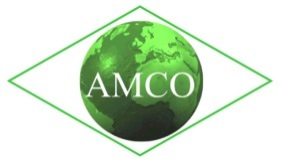 UNTUK KEGUNAAN PEJABATNo. Rujukan : 	Keputusan Mesyuarat : Jawatankuasa Pemilihan bertarikh:Lembaga Panel Pemilih bertarikh :Berjaya :	Gagal :ARAHAN KEPADA PEMOHONBorang permohonan ini hendaklah diisi oleh pemohon dengan tulisan tangan. Sila gunakan huruf besar. Sertakan bersama salinan Surat Beranak, Kad Pengenalan dan sijil-sijil berkaitan yang telah disahkan. Permohonan yang tidak lengkap dan tidak mengikut peraturan, tidak akan diberi pertimbangan.ARAHAN KEPADA PEMOHONBorang permohonan ini hendaklah diisi oleh pemohon dengan tulisan tangan. Sila gunakan huruf besar. Sertakan bersama salinan Surat Beranak, Kad Pengenalan dan sijil-sijil berkaitan yang telah disahkan. Permohonan yang tidak lengkap dan tidak mengikut peraturan, tidak akan diberi pertimbangan.UNTUK KEGUNAAN PEJABATNo. Rujukan : 	Keputusan Mesyuarat : Jawatankuasa Pemilihan bertarikh:Lembaga Panel Pemilih bertarikh :Berjaya :	Gagal :--Kursus /Program:   	Tahun Pengajian Semasa/Terkini (Tandakan √ pada yang berkenaan)Fakulti:   	Tarikh mula:Kolej Kediaman:   	Tarikh dijangka tamat:Jangkamasa : 	tahunNo Matrik:   	CGPA Diploma/setaraf:   	PEPERIKSAANSEKOLAH / INSTITUSITAHUNAGREGAT / PANGKATKEPUTUSAN TERPERINCISPMSTPM /MatrikulasiUNIVERSITI / KOLEJDARIHINGGAKELULUSAN (SIJIL / DIPLOMA / DLL)KEPUTUSAN (GRED / PNGK)BIASISWA / PINJAMANJABATAN / AGENSIJANGKAAN TARIKH KEPUTUSAN PERMOHONANBIASISWA / PINJAMANJABATAN / AGENSIJUMLAH SETAHUN (RM)JANGKAMASA (DARI – HINGGA)BIASISWA / PINJAMANJABATAN / AGENSIJUMLAH SETAHUN (RM)JANGKAMASA (DARI – HINGGA)TARIKH (DARI – HINGGA)NAMA DAN ALAMAT MAJIKANJAWATANGAJI SEBULAN (RM)AKTIVITIPERSATUAN (Nyatakan Jawatan)PERKARABAPA / PENJAGA PEMOHONIBU PEMOHONSUAMI / ISTERI PEMOHONNama PenuhNo. Kad Pengenalan BaruAlamat RumahNo. Telefon Rumah :No. Telefon Bimbit :Tarikh LahirTempat LahirKewarganegaraanNama Syarikat dan Alamat MajikanNama JawatanNo. Telefon PejabatGaji / Pendapatan / Pencen Sebulan (RM)Sumber Pendapatan Lain (RM)Tarikh BersaraTarikh Meninggal DuniaNAMA PENUHUMURJANTINAHUBUNGANSEK. / IPT / PEKERJAANBANTUAN PELAJARAN / PENDAPATANJENIS HARTAPEMOHON (RM)BAPA (RM)IBU (RM)PENJAGA (RM)TanahRumahSahamPerniagaanLain-lain